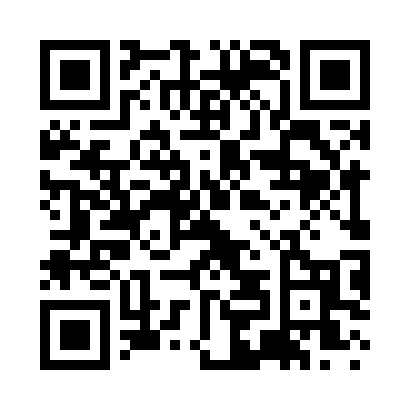 Prayer times for Andre, Ohio, USAWed 1 May 2024 - Fri 31 May 2024High Latitude Method: Angle Based RulePrayer Calculation Method: Islamic Society of North AmericaAsar Calculation Method: ShafiPrayer times provided by https://www.salahtimes.comDateDayFajrSunriseDhuhrAsrMaghribIsha1Wed5:116:331:285:178:249:462Thu5:096:321:285:178:259:473Fri5:086:301:285:188:269:484Sat5:066:291:285:188:279:505Sun5:056:281:285:188:289:516Mon5:046:271:285:188:299:527Tue5:026:261:275:188:299:548Wed5:016:251:275:198:309:559Thu4:596:241:275:198:319:5610Fri4:586:231:275:198:329:5711Sat4:576:221:275:198:339:5912Sun4:556:211:275:198:3410:0013Mon4:546:201:275:208:3510:0114Tue4:536:191:275:208:3610:0215Wed4:526:181:275:208:3710:0416Thu4:516:171:275:208:3810:0517Fri4:496:171:275:218:3910:0618Sat4:486:161:275:218:3910:0719Sun4:476:151:275:218:4010:0820Mon4:466:141:285:218:4110:1021Tue4:456:141:285:218:4210:1122Wed4:446:131:285:228:4310:1223Thu4:436:121:285:228:4410:1324Fri4:426:121:285:228:4410:1425Sat4:416:111:285:228:4510:1526Sun4:406:101:285:238:4610:1627Mon4:406:101:285:238:4710:1728Tue4:396:091:285:238:4810:1829Wed4:386:091:285:238:4810:1930Thu4:376:081:295:248:4910:2031Fri4:376:081:295:248:5010:21